Проект “Дуслык күпере” Шигаре ”Дуслык белән көчле без!”Авторы: Зарипова Фәния Рифкать кызы, Яңа Чишмә районы Зирекле лицееның туган тел (татар теле) һәм әдәбияты укытучысы.1. Проектның кыскача аңлатмасы.Элек-электән татар яшьләре үзләренең активлыгы, тормышка карашлары, яңалыкка омтылучанлыклары белән аерылып торганнар. Милләтебезне, телебезне саклап калу, үстерү юнәлешендә татар яшьләре һәр яңалыкның башында торганнар. Галим Җәүдәт Миңнуллин үзенең бер мәкаләсендә Россия империясендә 650 ләп төрки – мөселман оешмалары булуы турында яза. Аларның 450се – татарныкы булган. Шундый оешмаларның берсе 1906 елның 21 нче декабрендә Казанның мәшһүр Болгар кунакханәсендә оеша. Анда беренче тапкыр татар мөселман яшьләре җыелып, "Шәрык" клубы кичәләрен үткәрә башлыйлар: лекцияләр, диспутлар, концертлар, бәйрәмнәр уздырганнар, язучылар шыгырьләрен укыганнар. 1912 елда клуб штатына «Сәйяр» труппасы артистлары да алынган. Алар атнага ике тапкыр спектакль куйганнар. Клуб эшендә шушы чорларда милләтнең күренекле язучылары, артистлары, җурналистлары актив катнашканнар. ”Шәрык клубы” татар дөньясына үзенә бер җанлану, яңарыш алып килгән. Ул татар мәдәнияте һәм сәнгате үсешендә әһәмиятле роль уйнаган милли-агарту оешмасы булып торган.Әлеге проект нигезендә татар халкының шушы онытыла барган клуб эшчәнлеген яңарту, мәктәп, район кысаларында татар телен туган тел буларак өйрәнүче, татар сыйныфларында белем алучы укучы яшьләрне бергә берләштереп, әдәби утырышлар үткәрүне күздә тота. Әдәби утырышлар үз эченә әдәбият, сәнгать өлкәсендәге яңалыклар белән укучыларны таныштырып торуны, төрле әдәби чаралар уздыруны, туган телдә матур итеп аралашуны, онытыла барган гореф – гадәтләребезне, традицияләребезне, уеннарыбызны өйрәнүне планлаштыра. Проект эшчәнлегендә Яңа Чишмә гимназиясе, Шахмай урта мәктәбе, Зирекле лицее укучыларын бергә берләштереп, елына 3 утырыш үткәрү планлаштырыла. Проект 2017-2018 нче елдан бирле тормышка ашырыла. Һәрбер утырыш чиратлап төрле мәктәптә уздырыла. Алдан район мәгариф бүлеге җитәкчеләре белән килешенеп, укучыларны алып бару өчен автобуслар бирелә. Утырыш планнары алдан милли мәгариф бүлеге методисты Нурхаметова Гөлчәчәк Халит кызы белән раслана. Эшебезнең кечкенә генә уңышлары да бар. Шушы проектта 2 ел катнашкан, бүгенгесе көндә Казандагы физкультура һәм спорт институтының 1 курс студенткасы Айсылу Кадырова “Яз гүзәле – 2021” республика бәйгесендә катнашып, “Иң иҗади кыз” номинациясендә җиңү яулады.2. Проектның кирәклеген нигезләү.Федераль дәүләт белем стандартлары безнең алга заман таләпләренә җавап бирерлек мәгариф системасы булдыруны бурыч итеп куя. Бу исә тормышта лаеклы урынын табарлык, туган иленең тарихын, туган телен, мәдәниятен үз халкының кыйммәтләрен хөрмәт иткән, шулар белән горурланган һәм башка милләт вәкилләре белән җиңел аралашучы, коммуникатив, киң фикер йөртүче, максатчан шәхес тәрбияләү дигән сүз.Әлеге проект бүгенге көндә нәкъ шушы актуаль бурычларны хәл итәргә ярдәм итәчәк. Үз тарихын белмәгән халыкның киләчәге юк. Димәк, һәр бала үз милләтенең тарихын, үткәнен белергә, туган телендә аралашырга, шуның аша халыкка якынаерга тиеш. Үз милләтенең күренекле шәхесләрен, галимнәрен, батырларын белгән бала гына, үзенең туган телендә матур итеп сөйләшергә, аралашырга оялмас, ә киресенчә,үзен шундый көчле, зур, батыр һәм горур милләтнең бер вәкиле булуын тоеп, горурланып яшәр. Бүгенге көндә туган телне укыту дәресләре кимегән вакытта, интернет, гаджетлар заманасында туган телдә аралашу, фикер алышу, әдәбият – мәдәният, сәнгать яңалыклары белән кызыксыну, әдәби китаплар уку бөтенләй диярлек югалып бара. Әгәр без киләчәктә туган телебездә аралашу активлыгын югалта башлыйбыз икән, без башка милләт вәкилләренә үрнәк булып торуыбызны да, ерак гасырлардан сакланып килгән бай тарихлы мирасыбызны да югалтачакбыз. Без, татар теле укытучылары, бу проблемадан читтә кала алмыйбыз.Әлеге проект укучыларны сәнгать, әдәбият дөнясына җәлеп итү, халкыбызның традицияләре, гореф-гадәтләре белән таныштыру, әдәбият өлкәсенә караган яңалыклардан хәбәрдар булу, аларны уку, юбиляр язучыларыбызның тормыш юлларын тирәнтен өйрәнү материалы гына булып калмыйча, образлы фикерләүне үстерү, эстетик кыйммәтләргә уңай караш тудыруда да, үз милләтен хөрмәт иткән толерант шәхес формалаштыруга да,этномәдәни компетенцияне үстерү өчен дә зур ярдәм күрсәтәчәк. Проект кысаларында уздырылган дәрестән тыш эшчәнлек системасы туган телне (татар телен) һәм әдәбиятны камил белүне, укучыларның үсеше өчен өстәмә шартлар тудырырга ярдәм итәчәк. 3. Проект эшенең максаты:Туган телен, тарихын, рухи мирасын өйрәнеп, буыннар арасында ныклы бәйләнеш булдыру, үз милләтенең мәдәнияте, әдәбияты белән кызыксынучы югары әхлаклы, рухи үсеш алган, иҗади шәхес тәрбияләү.4. Максаттан чыгып түбәндәге бурычларны билгеләдек:- Халкыбызның бай мирасын өйрәнүгә ихтыяҗ тудыру;- укучының төп әдәби-тарихи мәгълүматларны һәм әдәби-теоретик төшенчәләрне белүенә ирешү һәм анализ барышында кулланырга күнектерү;  - укучыда матур әдәбият әсәрләрен мөстәкыйль уку ихтыяҗы булдыру, - татар халкының милли бәйрәмнәре, йола уеннары, гореф-гадәтләре аша балаларның аралашу, коммуникатив осталыгын, сөйләм телен, логик фикерләү сәләтен үстеру.- укучыларның телдән һәм язма сөйләмен үстерү;- укучыда үз милләтенә, аның әдәбиятына, мәдәниятенә карата хөрмәт, дөньяга гуманлы караш, гражданлык тойгысы,патриотизм хисләре, үз милләтенең, шушы төбәктә яшәүче башка халыкларның мәдәни кыйммәтләренә хөрмәт хисләре тәрбияләү.- Туган тел һәм туган тел әдәбияты укытуга информацион ресурс, методик ярдәмне көчәйтү,үзара хезмәттәшлекнең яңа эффектив формаларын кулланып,тәҗрибә уртаклашуларын үстерү.Проектны тормышка ашыру формалары;Әдәби очрашу, әңгәмә, тренинглар, түгәрәк өстәл, язучылар иҗатына багышланган “Тамчы шоу”, “Нәрсә? Кайда? Кайчан?”, “Мантыйк кайда?” уеннары, квест-уен, милли уеннар, милли бәйрәмнәр, спектакльльр кую, әдәби сәхифәләр оештыру, бәйгеләр уздыру, күргәзмәләр оештыру.6. Ресурслар. Ата-аналар, музыка җитәкчесе, педагог-психолог. “Мирас” журналы, “Мәгариф” журналы, “Көмеш кыңгырау” газетасы, язучылар иҗатына караган әдәби китаплар, компьютер, экран, интернет челтәре.7. Максатчан аудитория: проект татар телен туган тел буларак өйрәнүче 9-11нче сыйныф укучыларына юнәлдерелә.8.Проектны тормышка ашыру планы. Зирекле лицее базасында уздырылган утырышның планы.9. Проекттан көтелгән нәтиҗә:- Укучыларда әхлаклылык, әдәплелек кебек сыйфатлар тәрбияләнә. Балалар ана телендә дөрес, матур итеп аралашырга өйрәнә.- татар халкының электән сакланып килгән бәйрәмнәрен, йолаларын өйрәнәләр.- халык-аваз иҗаты белән кызыксыналар, аңа хөрмәт белән карыйлар.- юбиляр язучылар турында өстәмә мәгълүмат туплыйлар.- укыту процессын оештыруның нәтиҗәлелеген арттыру. - татар теле укытуның сыйфатын үстерү.- Сыйныфтан тыш эшчәнлекне оештыру буенча эш программасы булдыру.10. Проектның киләчәк үсеш перспективалары.Проектны алга таба дәвам итү мөмкинлеге бар. Киләчәктә утырышларга татар сыйныфында белем алучы башка мәктәп укучыларын да җәлеп итү, эчтәлекне тагын да киңәйтү, үстерү, эш төрләрен арттыру каралган.Зирекле лицеенда үткәрелгән чарадан фотолар.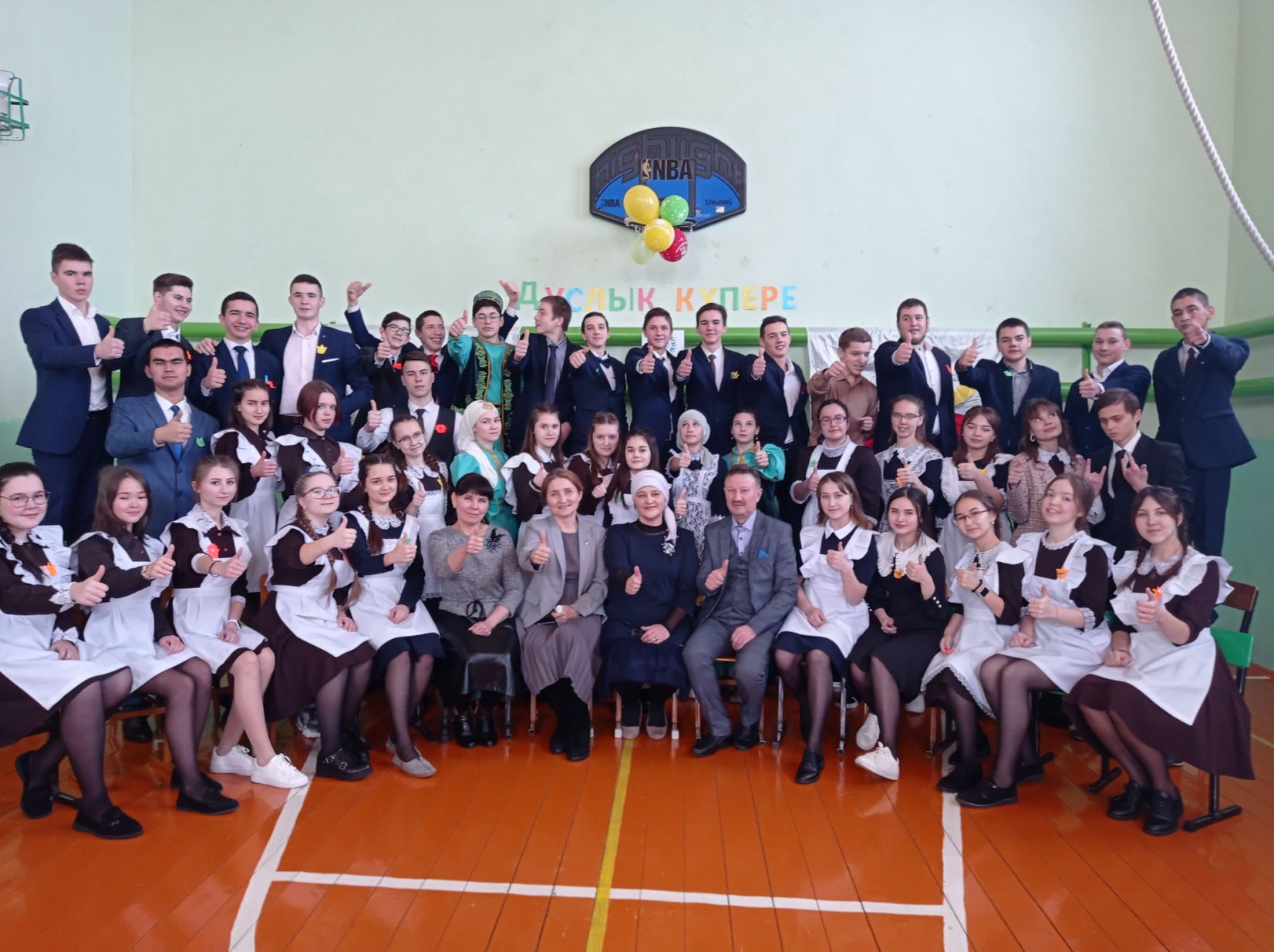 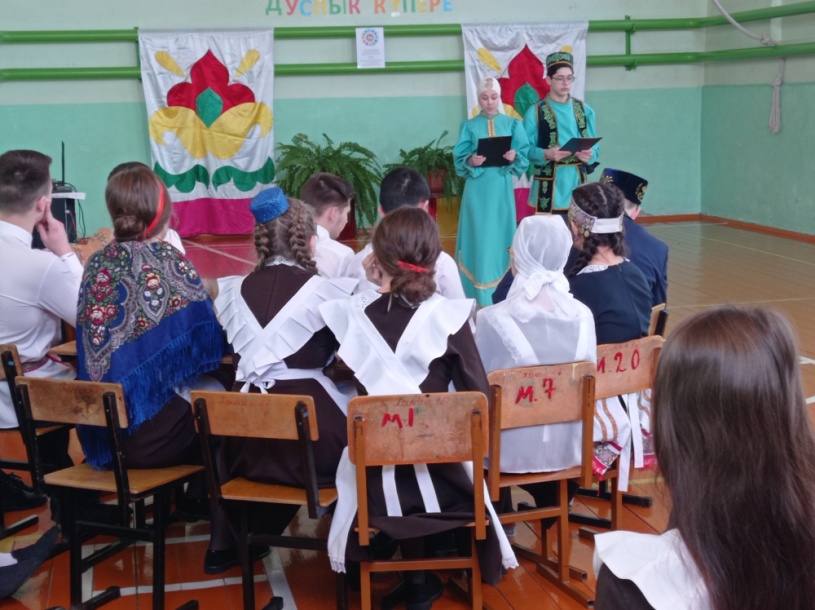 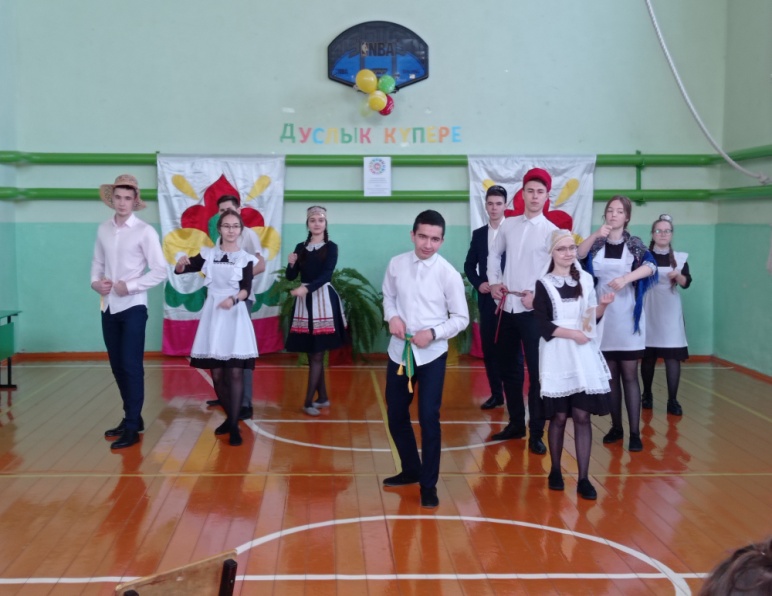 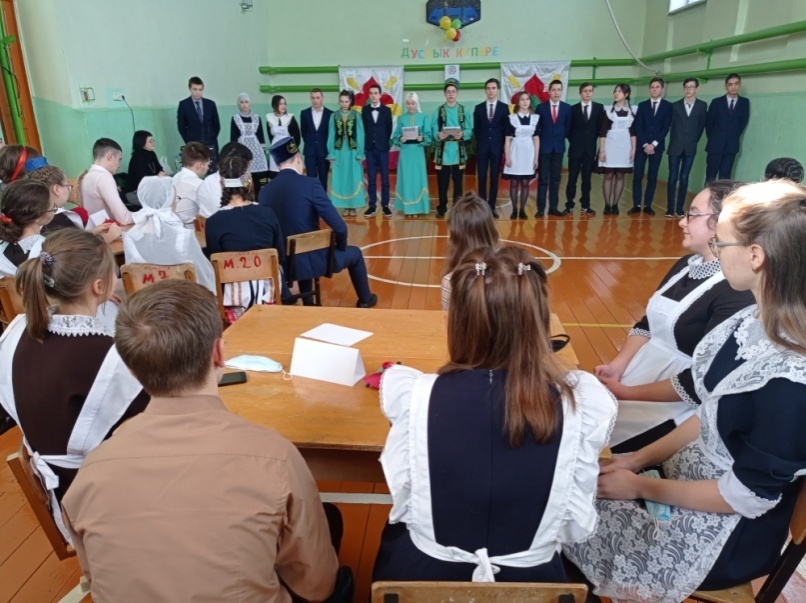 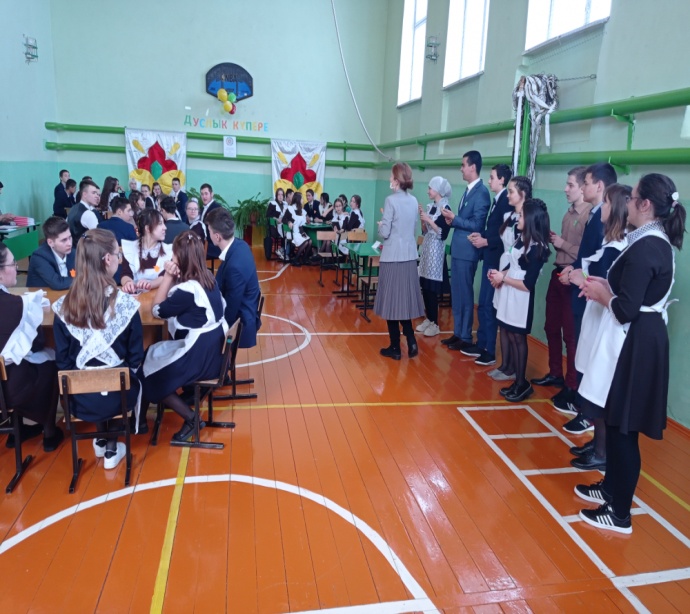 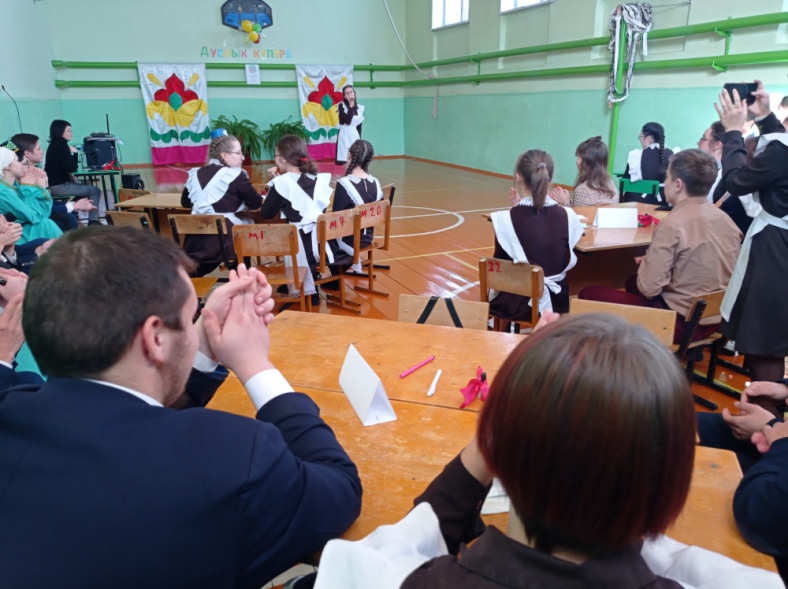 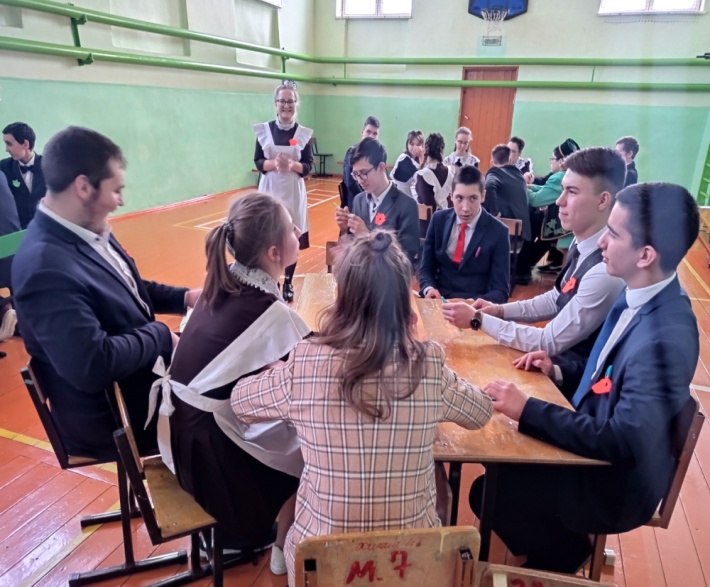 №Үткәрү урыныҮткәрү вакытыКатнашу-ЧыларкатегориясеЖаваплыТематикасы1 нче утырышМБОУ ”Зиреклинский лицей”ноябрь9-11 нче сыйныф укучыларыТатар теле һәм әдәбияты укытучысы Зарипова Ф.Р. Татар әдәбияты, мәдәнияты2 нче утырышМБОУ “Новошешминская гимназия”гыйнвар9-11 нче сыйныф укучыларыТатар теле һәм әдәбияты укытучысы Сабирзянова М.Р.Татар халкының күренекле шәхесләре3 нче утырышМБОУ “Шахмайкинская СОШ”апрель9-11 нче сыйныф укучыларыЗДВР Минабетдинов Р.Р.Татар халкының милли бәйрәмнәре,уеннарыУтырышны үткәрүвакытыБилгеләнгән чараларИскәрмә 1нчеутырышноябрь,2020ел.1.Танышу.Тренинг”Мин үземне нәрсәгә ошатам, ни өчен?”Педагог – психолог катнашында уздыру. 1нчеутырышноябрь,2020ел.2.“Шәрык клубы”ның татар милләтендә тоткан урыны, клуб эшчәнлегенең тарихы белән танышу.Презентация.Видео куллану 1нчеутырышноябрь,2020ел.3.Фольклор ансамбль чыгышы «Су буенда»9 нчы сыйныф укучылары чыгышы. 1нчеутырышноябрь,2020ел.4..Интеллектуаль уен “Мантыйк кайда?” Халыклар дуслыгы һәм туган телләр елына багышлана.Шәхси беренчелеккә ярыш. 1нчеутырышноябрь,2020ел.5.Квест – уен “Милләтнең мәшһү кешеләре”Төркемнәрдә ярыш.